Les différents sens d’un mot.Ecris la légende qui convient sous chaque image.L’oiseau a battu des ailes et s’est envolé. – Sami a monté la côte à bicyclette. – L’ampoule est grillée. – J’ai passé mes vacances sur la Côte d’Azur. – Il a une ampoule au pied. – L’aile gauche de sa voiture a été enfoncée.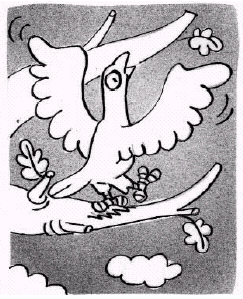 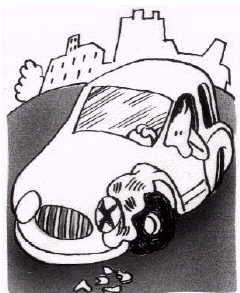 L’oiseau a battu des ailes 				L’aile gauche de sa voitureet s’est envolé..					a été enfoncée.     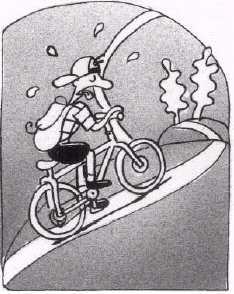 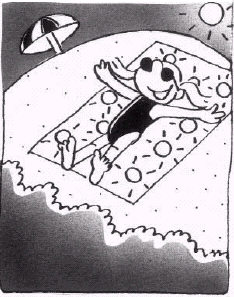 Sami a monté la côte .				J’ai passé mes vacancesà bicyclette..	 					sur la Côte d’Azur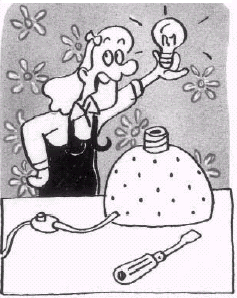 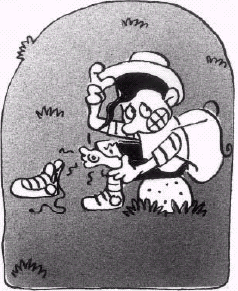 L’ampoule est grillée					 Il a une ampoule au pied. Ces phrases vont par deux. Souligne, dans chaque couple de phrases, le mot qui revient.